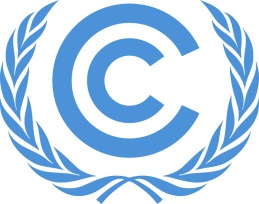 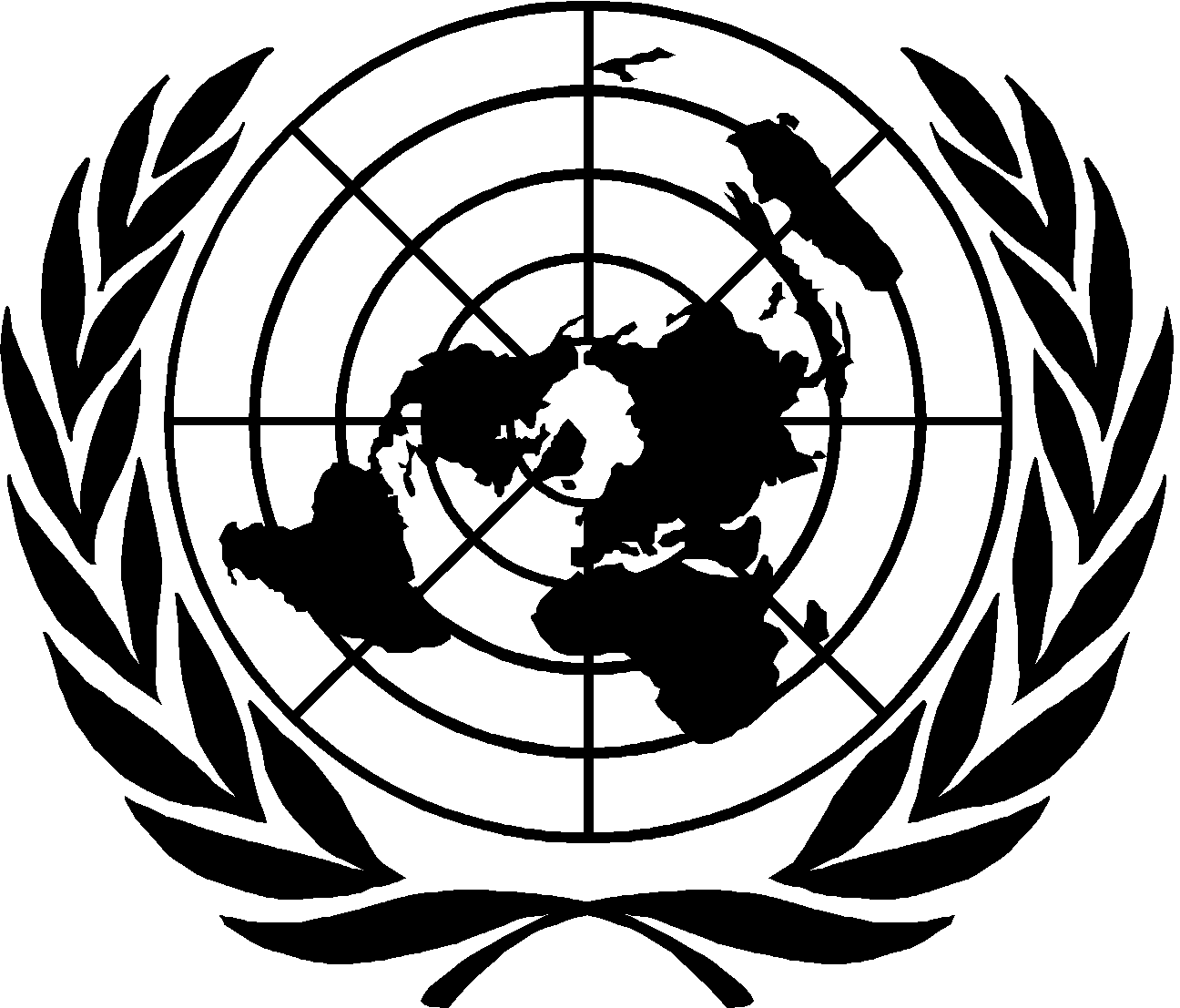 MEETING ROOM ASSIGNMENT REQUEST FORMMEETING ROOM ASSIGNMENT REQUEST FORMMEETING ROOM ASSIGNMENT REQUEST FORMMEETING ROOM ASSIGNMENT REQUEST FORMMEETING ROOM ASSIGNMENT REQUEST FORMNegotiation Group:NGO:ENGOParty:(please specify)Other NGOUN:IGO:DELEGATION of:DATE of Meeting (DD│MM│YY):Daily!Daily!from020220152015to022015TIME of Meeting (HH:MM):******from:Hrs.Hrs.to:Hrs.NUMBER of Participants:Meeting Room LAYOUT:ClassroomClassroomClassroomClassroomClassroomSquareSquareSquareSquareSquareSquareMeeting to be:OpenOpenOpenOpenOpenClosedClosedClosedClosedClosedClosedMeeting to be announced:YesYesYesYesYesNoNoNoNoNoNoTITLE to be announced:EQUIPMENT needed:BeamerBeamerBeamerBeamerBeamerCONTACT Person:*Name:*Name:*Please use print letters!*E-mail:*E-mail:Phone/Mobile No.:Phone/Mobile No.:DATE of submission (DD│MM│YY):2015SIGNATURE:Meeting Room Assignment (MRA) Policy:Meeting Room Assignment (MRA) Policy:**Rooms are assigned for a maximum of 1 hour ONLY per Party/Organization, free of charge;Meeting room reservations are made on a provisional basis and their final confirmation depends on the needs and demands of the negotiating process, which shall supersede the needs and demands of others.It would be advisable that you reconfirm your reservation with our staff at the MRA/Information counter, within the conference venue, at least two hours before the meeting start, in case there are any last minute changes to your booked/confirmed meeting room allocation;If all meeting rooms are in use and meetings of the Convention and the Kyoto Protocol require other rooms, the secretariat may request you to vacate the room in which you are holding your meeting, if the specifications of your meeting room coincide with the requirements of these meetings, on a short notice basis. Hence, please clearly indicate your contact details on this form and the MRA team will assists in finding an alternative solution;With your signature on this form you have read, understand and agreed to this MRA policy.Food and beverages are not permitted inside the meeting rooms.To be completed by the MRA team at the MRA officeTo be completed by the MRA team at the MRA officeNAME of Meeting Room assigned:Processed by:2014 Conference Affairs Services – Meeting Management Unit